COMMONWEALTH OF MASSACHUSETTSMASSACHUSETTS ENVIRONMENTAL TRUST100 Cambridge Street, 9th FloorBoston, MA  02114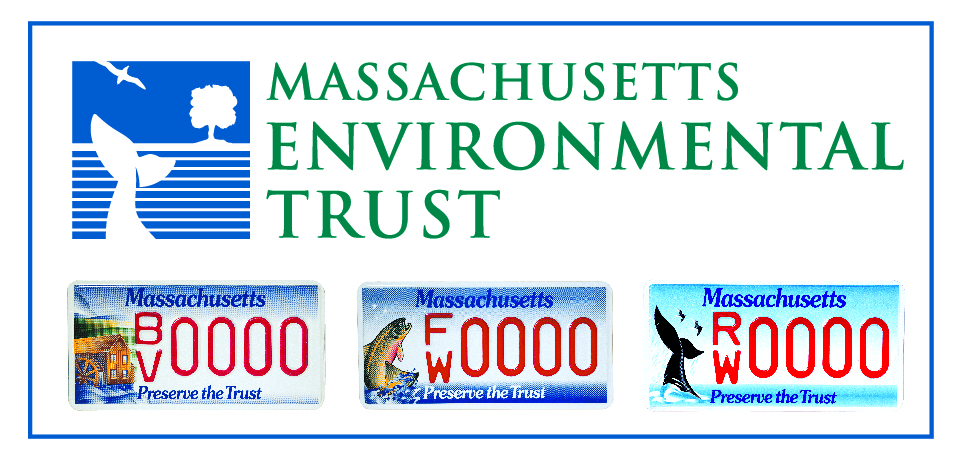 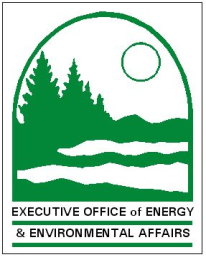 REQUEST FOR RESPONSE (RFR)FORMASSACHUSETTS ENVIRONMENTAL TRUST FY20 GRANTSRFR# ENV 19 MET 01CONTACT PERSON:		Kim Tilas, Program ManagerTelephone:			617.626.1037e-mail:				kim.tilas@mass.govThis Page Intentionally Left BlankEXECUTIVE OFFICE OF ENERGY & ENVIRONMENTAL AFFAIRS (EEA)Matthew A. Beaton, SecretaryGRANT ANNOUNCEMENTRequest for Response (RFR) for Full Proposals ENV 19 MET 01Dated: November 1, 2018Massachusetts Environmental TrustFY20 Drive for a Better Environment Grants Program1.	GRANT OPPORTUNITY SUMMARYA. PROPOSALS SOUGHT FOR: The Massachusetts Environmental Trust (MET or Trust) is soliciting proposals under the FY20 Drive for a Better Environment Grants Program (DFBE) for projects that protect endangered marine animals, and activities that restore and improve critical aquatic ecosystems.MET was established as a state trust by the Legislature in Chapter 236, Section 7 of the Acts of 1988 to support the waters and water-related resources of the Commonwealth. The Trust is governed by a board of trustees appointed by the Secretary for Energy and Environmental Affairs.  Grant awards are made subject to 815 CMR 2.00. Mission Statement:  The Massachusetts Environment Trust fund supports projects that restore, protect and improve the quality of all commonwealth waterways and that increase understanding of them and the effect of human activities upon them by encouraging public involvement in activities which promote them as living resources and public treasures for present and future citizens of the commonwealth of Massachusetts. In particular, the Trust seeks projects that advance conservation measures and understanding of endangered marine animals and the preservation and restoration of aquatic ecosystems.B. OVERVIEW AND GOALS:  The DFBE Grants Program provides funding to novel and evident projects that support the advancement of marine animal conservation efforts and restoration and enhancement of aquatic ecosystems within Massachusetts. Revenues for the grants program are generated from the sale of the Trust’s three environmentally-themed license plates issued by the Registry of Motor Vehicles – the Right Whale Tail, Leaping Brook Trout, and Blackstone Valley Mill. Grantees will be required to fulfill certain conditions of funding to promote the sales of the license plates. See Key Project Areas in 2B.C.  DEADLINES AND PROCUREMENT CALENDAR:  The schedule below is anticipated. The dates are subject to change.  Respondents are responsible for checking for any updates on the COMMBUYS system.D.  ESTIMATED AWARD AND CONTRACT START DATES: Awards are estimated to be announced on or around June 1, 2019, with contract negotiations to begin immediately thereafter. The estimated contract start date is July 1, 2019. However, the effective start date of a contract shall be the date of secretariat approval required by law or regulation, as specified in the Standard Contract Form.E.  ANTICIPATED DURATION OF THE CONTRACT:  The contract is anticipated to last approximately 12 months, with an anticipated start date of July 1, 2019 and a completion date of June 30, 2020.  See further details in Section 2D.F.  FUNDING AVAILABILITY: It is anticipated that up to $400,000 may be available for this grant round. Should the amount of available funding change, MET reserves the right to increase or decrease the amount of available grant funding.  Funding amounts generally range from $10,000 to $50,000 (exceptions may be made at the discretion of the Massachusetts Environmental Trust Board of Trustees and Secretary of Energy and Environmental Affairs) based on the limits noted in section 1B above. Respondents are strongly encouraged to identify and incorporate efficiencies and cost-saving measures as much as possible.  See further details in Section 2B.G.  MATCH REQUIREMENT:  Matching funds are a preferred but not a mandatory proposal specification. Quantity and quality of the match is an aspect of the proposal evaluation criteria. See further details in section 2C.CONTACT INFORMATION:	Kim Tilas 					Massachusetts Environmental Trust					100 Cambridge Street, Suite 900					Boston, MA  02114					Phone: (617) 626-1037                                                                 Email:  Kim.Tilas@mass.gov          					www.mass.gov/eea/met** Please note the Trust recognizes that some of the proposal elements described in the RFR may not apply to organizations seeking funding. The proposal description is a generalized overview to offer applicants insight into the proposal process. 2.	PERFORMANCE AND CONTRACT SPECIFICATIONSA. ELIGIBLE APPLICANTS:  This solicitation is open to certified (501(c)(3) nonprofit organizations, and Massachusetts municipalities, including fiscal partnerships with 501(c)(3) organizations.  Where multiple entities are collaborating on a project, a single grantee will be the recipient of funds, and partners receiving funds through the grantee will be considered subcontractors.  State and federal agencies and commercial organizations are ineligible to apply. Organizations based outside Massachusetts may apply provided that the proposed project takes place in Massachusetts.  All organizations must have a tax identification number and the authority to enter into a contract with the Commonwealth of Massachusetts, but partners and subcontractors need not be.  Subcontractors may include for-profit organizations and state agencies.  Only one grant proposal per organization will be awarded.  State laws require that no state funds can be used to aid or maintain political or religious organizations. Non-public entities should consult 815 CMR 2.00 (state regulations governing grant funding to non-public entities at: http://www.mass.gov/osc/docs/ctrinfo/comptroller-regulations/815/815-2-grants.pdf.Multiple Applications: The Trust will fund only one project per organization per year. If a grantee-organization has a current grant with the Trust, it may only apply for funding for the next grant round if the terms of the established grant will be achieved on-time through completion.B.  KEY PROJECT AREAS:  Marine Mammal and Sea Turtle Conservation – Combined Grant Awards totaling no more than $200,000Aquatic Ecosystem Restoration and Enhancement – Combined Grant Awards totaling no more than $200,000Marine Mammal and Sea Turtle Conservation MET is the primary sponsor and the only state funding for the Atlantic Large Whale (and Sea Turtle) Disentanglement Network (ALWDN).  The ALWDN program fulfills a mandate of the state to protect and help ensure the survival of endangered marine animals under the federal Endangered Species Act, the Marine Mammal Protection Act, and the Massachusetts Endangered Species Act.  MET achieves this objective by partnering with the Division of Marine Fisheries (DMF), the Center for Coastal Studies (CCS) and the National Oceanographic and Atmospheric Administration (NOAA) to respond to a timely and critical need to ensure the survival of at-risk marine animals dependent on safe habitat and healthy ecosystems for feeding, places to breed, and migration stopovers. The Trust encourages project applications that advance and fortify the efforts of this decades-long partnership of working to protect marine animals and habitat and contribute to the management and conservation of marine mammals and sea turtles that are endangered, threatened, or of critical concern.  Currently the Northeast Atlantic region is experiencing Unusual Mortality Events (UMEs) of minke and humpback whales and the critically endangered North Atlantic right whales.  A UME is an unexpected stranding event or significant die-off of any marine mammal population that when designated as such authorizes a federal investigation into causes and recovery plans.  The causes of the UMEs are yet to be fully determined by the National Oceanographic and Atmospheric Administration (NOAA) and the Trust recognizes that trans-boundary cooperation and collaborations on this multi-species large whale death is inherent to preventing further mortality.  For more information visit www.fisheries.noaa.gov/insight/frequent-questions-unusual-mortality-events#what_criteria_define_an_ume?.Examples eligible project concepts: Collection, analyses, and sharing of scientific data regarding at-risk sea turtle and whale populations that inhabit, utilize, or migrate in state waters; primarily the North Atlantic right whales and humpback whales;Advancement of conservation measures and the understanding of marine mammal ecology;Advancement of progress in developing fishing gear that is safer for marine life;Dissemination of information for the purpose of preserving and safeguarding whale populations;Expansion of methods of monitoring whale movements that may provide additional early-warning detection systems and advance notification that will help prevent accidental boat/ship strikes to marine animals;Marine animal rescue and rehabilitation and research on the best practices for reintroduction of rescued and/or rehabilitated mammals into the wild;Mitigation of impacts to nesting, foraging, and staging habitat for endangered shorebirds;Aquatic Ecosystem Restoration and Enhancement The Trust seeks project applications that will restore and improve aquatic ecosystems that benefit estuarine and river habitat and species coupled with enhancement of recreational fishing areas; and increased understanding of the aquatic environment and the effects of human activities upon them.  Some preference will be given to cold-water species and rivers of concern in the central and western regions of the state and underserved areas of the commonwealth.Examples of the kinds of eligible project concepts:Addressing factors affecting areas that support nurseries, feeding, migration and spawning for at-risk fish; Advancement of the revival of urban rivers and rural rivers that go through mill towns;Collection, removal, and recycling of harmful marine and aquatic debrisConstruction of signage for public paths bordering a waterbody;River and estuary continuity and restoration efforts to restore natural biodiversity and habitat;Documentation and dissemination of results of monitoring and modifying marine, estuarine, and freshwater systems.C.  FUNDING LIMITATIONS, AVAILABILITY, BUDGETING GUIDELINES & ALLOWABLE EXPENDITURES: Contract funds will be disbursed on a reimbursement basis for expenditures. See Section F: Invoicing and Reimbursements.Subcontracting: The grantee (the direct recipient of the grant) may subcontract a portion of the grant award for activities deemed eligible and which are completed under a mutually agreed scope of work. These costs must be identified in the proposal.  Examples of such eligible costs include: laboratory analytical work, engineering or survey services, printing, etc.The Trust will fund only those costs directly associated with project activities. Staff time, fringe benefits, and general operating expenses may be funded only if incurred as a direct result of the project work.  This program does not fund capital purchases, defined as those with a lifespan of longer than five years. The Trust will consider providing overhead on a case-by-case basis, but will not exceed 25 percent of the proposal request. In general, the Trust considers proposals without overhead more competitive than those that include overhead expenses. The contribution of overhead expenses to the project by the applicant organization is considered a demonstration of the applicant’s commitment to the proposed project and willingness to assume some of the risk involved in a new venture.Match Requirement: A longstanding priority of the Trust is to leverage grant funds to stimulate public, non-profit and private sector investment in the protection and restoration of Massachusetts’ marine and aquatic resources through matching grants, loans, and grants.  The Trust recognizes that grant funding for environmental projects is limited; however, proposals that augment the Trust’s investment by leveraging funds from other sources are strongly preferred. MET does not require a minimum match for participation in this grant program; however, proposals that can demonstrate multiple funding sources and include a commitment of local resources are generally considered more competitive than those projects that will rely solely on MET funds. Partnerships and collaborations between organizations that can bring many resources to bear on the project are strongly preferred. Quality of matching commitment is a factor in proposal evaluation and may include cash from external sources, or may be from in-kind sources including time of municipal or nonprofit organization employees.  Written commitment of any match is required in the Full Proposal Application Package.D.  ANTICIPATED DURATION OF CONTRACTS: The contract period will begin on or about July 1, 2019. Grants are generally awarded on a fiscal year basis, beginning July 1st and ending June 30th. The Trust cannot disburse grant funds for any work done outside of the grant contract period (i.e. although the grant recipient may be notified of the grant award in May, the Trust cannot fund work done in May or June because the grant period does not begin until July). Work performed following the close of the contract period cannot be funded. Contracts are anticipated to last approximately 12 months, with an anticipated start date of July 1, 2019 and a completion date of June 30, 2020.  The contracts and associated scopes of work must be completed by their contract end date. Awarded contracts will be reviewed during their course, and upon written request, may be extended, at the sole discretion of EEA and will be subject to constraints of the funding source.  Contract extension requests must be submitted no later than 60 days prior to contract expiration date.Proposals may be submitted as either single year or multi-year projects that span two or three fiscal years. Multi-year requests will only be considered if there is a compelling need for multi-year funding (those projects that need more than one year to complete). No awards will be made for projects longer than 36 months in duration.Applicants proposing projects for multi-year funding must provide a clear program design for multiple years, and a clear, step-by-step progression of activities and corresponding goals, objectives, and outcomes. Renewal of the second or third year of a contract is contingent upon timely reporting and satisfactory completion of first and second year obligations. E. PROJECT TERMS: If awarded, projects will be required to abide by the Standard Commonwealth of Massachusetts Terms and Conditions. A final contract is subject to successful negotiation of a Final Scope of Work. Please note that MET does not guarantee that any contracts may result from this RFR or that any particular funding level will be awarded.Additional requirements for funded projects:For projects involving data collection and analyses, a Quality Assurance Project Plan (QAPP) may be required. A QAPP is a document that outlines the components of a monitoring program including the steps taken to assure the quality of the data generated set forth by the Massachusetts Department of Environmental Protection (MassDEP).  More information can be found at https://www.mass.gov/guides/water-quality-monitoring-for-volunteers.Upon completion of the project, the project team must submit project outcomes and all accompanying documentation in a detailed final report describing the activities completed under the contract, including data, results and findings, and management recommendations. 					Grantees are also required to describe and implement a comprehensive media and outreach plan inclusive of project highlights and acknowledgement of MET’s support via the sales of the Trust’s three environmental license plates.F.  INVOICING AND REIMBURSEMENT1. Invoicing: Contract funds will be disbursed on a reimbursement basis for expenditures made during the period of the contract. Only those tasks/deliverables completed after the contract start date and identified in the Scope of Work, are eligible for reimbursement. Expenditures made outside of the period of the executed contract cannot be reimbursed.  The Scope of Work should include a delivery/reporting schedule.2. Reimbursement:  To receive grant funding, the applicant must agree to the following:Funding is provided on a reimbursement basis only, upon receipt of a reimbursement package as described below.  Invoices for work conducted prior to contract end date must be received by no later than 60 days after the contract end date.  No funds will be granted for work performed after the contract end date. No payments will be made for Massachusetts sales tax.  Work done prior to the project start shall not be reimbursed.  The reimbursement package should contain the following items:An original letter from the contractor with the contractor’s authorized signatory requesting reimbursement.Invoices with a running total (year-to-date) for expenditures. Invoices must itemize costs consistent with the agreed upon scope of work and must demonstrate sufficient information for MET to determine that the services were performed and/or products were received and that the invoiced items meet all contractual performance requirements. See Attachment C: MET Reimbursement Form.A brief progress report should accompany the submission of invoices, describing progress status or impediments.  Reimbursement packages should be submitted to MET quarterly, preferably monthly.  Reimbursement is generally made within 45 days subsequent to approval of a reimbursement package.3.	INSTRUCTIONS FOR APPLICATION SUBMISSIONA.  APPLICATION CONTENT AND FORMAT:  Full proposals for the DFBE Grants Program must be received by December 14, 2018 by 1:00 P.M.  Complete proposals must include all components (cover sheet, project description, budget, brief resumes of proposed staff, letters of support, and other relevant information) as described in Attachment A: Full Proposal Cover Sheet and Narrative, and must be submitted as instructed. Full proposals must be single-spaced and should be composed in at least 11-point font. The project description may not exceed ten (10) pages, exclusive of cover sheet/letter, literature cited, and budget information.  The project summary on the cover page should be succinct and easily transferrable to other MET documents.  This summary, as written, will be used to describe the project in all MET grant documents, EEA internal communications, and in outreach documents and press releases.If you have any questions, please contact the Program Coordinator at 617.626.1075 or email kathleen.mcdermott@mass.gov or kim.tilas@mass.gov.  The question and answer period will end on December 7, 2018.  Responses to questions or concerns thereafter will be limited. B.  EVALUATION CRITERIA:  Applications for funding from the Massachusetts Environmental Trust will be the submission of a Full Proposal.  A Review Committee will be convened to evaluate all proposals on a competitive basis.  The Review Committee is composed of MET staff, EEA policymakers, scientists, educators, foundation representatives, and members of the non-profit community. Experts may be included to serve in an additional advisory role to the Committee to assist in review of the scientific validity and technical merit of the proposals.Each full proposal will be reviewed and ranked in a competitive process by the Review Committee who will assign a score to each full proposal, and based on these scores, assign a rank order to each. Only the highest ranked full proposals will be awarded a grant. The number of applicants approved will be recommended to the Board of Trustees for further review.  The goal of the Review Committee is to ensure that the most promising proposals are considered for funding.  The Review Committee reserves the right to reject any or all proposals that do not meet the goals and terms of this RFR.  A Scoring Reference Form will be added to the grant resources materials on COMMBUYS.Note:  Incomplete or incorrectly submitted applications will be disqualified prior to the review process. C. APPLICATION SUBMISSION INSTRUCTIONS:  Applicants must submit one (1) original signed cover sheet and full proposal (clearly marked as such) by mail. In addition, it is recommended that applicants include a digital storage device or CD containing a copy of all the separate individual documents for the full proposal. The full proposal must clearly identify the RFR number (RFR# ENV 19 MET 01) on the proposal cover sheet and on the outside envelope used in delivering the response. Full proposals must be RECEIVED BY December 14, 2018 by 1:00 P.M.A postmark will NOT be accepted for verification of date of submission, though responses will be accepted by regular mail and courier in advance of the submission date and time. Responses will NOT be accepted electronically or by fax. All proposals shall be submitted to the following address:Program CoordinatorRe: RFR ENV 19 MET 01Massachusetts Environmental Trust100 Cambridge Street, Suite 900Boston, MA 02114       (617) 626-1075D.  ADDITIONAL REQUIRED DOCUMENTATION:  If selected, the grantee will be required to submit the following forms to complete a contract. These forms can be found at: https://www.mass.gov/lists/osd-forms.Commonwealth Standard Contract Form, signed and dated by the grantee;Commonwealth Terms and Conditions, completed and signed by the grantee;Commonwealth W-9 Tax Identification Form completed and signed by the grantee;  Completed Contractor Authorized Signature Verification Form;Electronic Funds Transfer (EFT) Authorization Form (including voided check);Massachusetts Environmental Trust Conditions of Funding agreement.4.    MISCELLANEOUSA.  TYPE OF PROCUREMENT: GrantB.  USE OF THIS PROCUREMENT BY SINGLE OR MULTIPLE DEPARTMENTS:  This RFR is a single department procurement. All contracts awarded under this RFR will be utilized solely by EEA.C.  RFR DISTRIBUTION METHOD: This RFR is distributed electronically using the COMMBUYS system. It is the responsibility of every applicant to check COMMBUYS for any addenda or modifications to the RFR to which they intend to respond. The Commonwealth of Massachusetts and its subdivisions accept no liability and will provide no accommodations to respondents who fail to check for amended RFRs and submit inadequate or incorrect responses.  Forms may be downloaded from the Grants category on COMMBUYS, the Commonwealth of Massachusetts' Executive Departments procurement record system.D.  LIST OF ATTACHMENTS WITH RFR:Full Proposal Cover Sheet and Narrative Form (Attachment A)MET Budget Preparation Template (Attachment B)MET Expense Reimbursement Template and Examples (Attachment C)E.  REQUIRED SUPPORTING MATERIALS:  Project proposals must include the following supporting materials with the response:Letters of support, submitted with the response and not separately and must be on letterhead and relevant to the proposed project. Generic letters of support will not be reviewed. Partner letters: Statement of commitment on letterhead detailing the partner’s intention to contribute to the project and/or provide matching funds as described in the proposal narrative.ATTACHMENT AFULL PROPOSAL COVER SHEET AND NARRATIVEMASSACHUSETTS ENVIRONMENTAL TRUST FY20 DRIVE FOR A BETTER ENVIRONMENT GRANTS PROGRAMPlease complete and submit this Cover Sheet with your Full Proposal. Please be sure to include ALL required documents as described in the RFR.  If you have any questions, please contact the Program Coordinator at 617.626.1075 or email kathleen.mcdermott@mass.gov or kim.tilas@mass.gov.DATE:		_______	ORGANIZATION INFORMATIONCheck/Highlight:PROJECT INFORMATION: Check/Highlight Region of Focus:PROJECT PARTNERS (if applicable)STATE YOUR ORGANIZATION’S MISSION: LIST ALL PREVIOUS SUPPORT FROM MASSACHUSETTS ENVIRONMENTAL TRUST (include fiscal year, title of project and amount granted):  Signature of Chief Executive				Signature of Project ManagerPrint Name						Print NamePrint Title						Print TitleATTACHMENT A (Continued)NARRATIVEProblem DescriptionDescribe the need(s) and/or challenges that this project will address. Cite previous work to document the problem and any management needs.If applicable, describe the location and region of where the work will be focused and the habitats/water bodies of concern. A map of the project may be included.Project Goals and Anticipated OutcomesDescribe the goals of the proposed project. Goals should be explicitly connected to desired outcomes of the project and any anticipated management activities.Describe the anticipated short, medium, and long-term outcomes that will result from the completion of this project.Project ApproachProvide a detailed description of proposed methodology and approach, including the potential for transferability to other stakeholders.Identify project staff, partners, and subcontractors and describe their roles and responsibilities in the project.Provide a Scope of Work/Tasks to be completed under the grant request that includes a detailed step-by-step narrative for each task including supporting reference materials, plans, tables, or graphics, as well as an estimated cost associated with the task.Timeline and anticipated milestones, including written products and other clear and concise deliverables.Identify specific target audiences for the project approach and results, and describe plans for sharing methodologies, results, conclusions, and management implications with those audiences as relevant.Project BenefitsArticulate the direct benefits of the project to the Trust’s mission. Describe how the project results and findings may be applied beyond the project area.Outreach/Publication and Promotion of MET:Every proposal must have a detailed plan to use the media to expand the results of their program by broadly relaying the message that their organization's work both benefits the public and depends on the public’s support.  Grantees must also display MET’s logo on all media and printed materials and insert MET hyperlinks on the organizations’ web page(s) and note MET as a contributing sponsor.Project Budget:Use the MET Budget Preparation template (Attachment B) to provide a detailed, itemized budget breakdown for the funds being requested.  Clearly indicate the fringe benefits and indirect/direct overhead rates. Provide justification detail for travel, supplies, etc.  Describe the source of matching contributions, including both cash and in-kind contributions.ATTACHMENT BMASSACHUSETTS ENVIRONMENTAL TRUST FY20 Drive for a Better Environment Grants ProgramBudget Preparation TemplateATTACHMENT CMASSACHUSETTS ENVIRONMENTAL TRUSTFY20 Drive for a Better Environment Grants ProgramMET Expense Reimbursement Template Sample(** Examples of completed expense forms follow Attachment C)Dates of previous payments for internal purposes:SAMPLE OF EXPENSE LETTER AND REPORT For Reference Purposes OnlyORGANIZATION NAME – ADDRESSINVOICE #Date: TO: Program Coordinator - METExecutive Office of Energy and Environmental Affairs 100 Cambridge Street, Ste. 900 Boston, MA 02114FOR:  INSERT PROJECT NAME:INSERT WHAT THE EXPENSES ARE FOR EXAMPLE:  Design and PermittingDear:  Please find the attached documentation and request for reimbursement in the amount of $370.00.The reimbursement amounts shown in the table on the next page are for previously unbilled contractual expenses and (Organization Name) labor expended through (MM/DD/YYYY) on the ( Project Name) project. The contractual expenses include: EXAMPLE of Expenses BELOW:  Engineering Company, Surveyors Company, Attorney at Law. Invoices and record of payment for contractual services are attached as follows:Company			Date of Service				Amount:• Engineering Co Invoice # 	7/12/2019 				$100o Documentation of payment:  (Your Organization) Check #• Surveyors Company Invoice #	 10/23/2019 				$195o Documentation of payment: (Your Organization) Check #• Attorney at Law Invoice # 	12/19/2019 				$175o Documentation of payment.  (Your Organization)Check #The associated tasks and products/deliverables are described in the progress report submitted with this invoice.  Make all checks, or electronic transfers, payable to (Your Organization).Submitted By:NameTitleSAMPLE EXPENSES TABLEFor Reference Purposes OnlyEXAMPLES OF STATEMENTS FOR BILLINGFor Reference Purposes OnlyExample 1PROOF OF PAYMENT: COPY OF THE CHECK TO THE CONTRACTOR FROM YOUR ORGANIZATION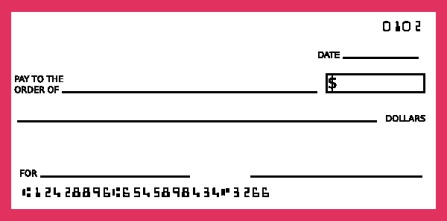 Example 2PROOF OF PAYMENT: COPY OF THE CHECK TO THE CONTRACTOR FROM YOUR ORGANIZATIONRFR posted on COMMBUYS November 1, 2018Question and Answer Period ClosesDecember 7, 2018Full Proposals DueDecember 14, 2018 by 1:00 p.m.Grantee NotificationsOn or before May 1, 2019Awards AnnouncedOn or before June 1, 2019Contracts CommenceJuly 1, 2019Projects Completed byJune 30, 2020Organization NameOrganization NameAddressAddressMain PhoneFaxPrimary Contact and PositionPrimary Contact and PositionPrimary Contact and PositionContact phoneContact phoneContact phoneContact emailContact emailContact emailWebsiteWebsiteWebsiteIRS 501(C) (3) NONPROFIT MUNICIPALITY OTHER TITLE OF PROJECTBRIEF SUMMARY of PROJECTBRIEF SUMMARY of PROJECTStatewideCoastalWestern MassCentral MassGreater BostonGreater BostonNorthshoreMetro BostonMetrowestSoutheast MassSouthshoreSouthshoreCape Cod & IslandsCape Cod & IslandsTOTAL AMOUNT REQUESTED$# of Years (1-3)TOTAL PROJECT COST (from all sources)TOTAL PROJECT COST (from all sources)TOTAL PROJECT COST (from all sources)TOTAL PROJECT COST (from all sources)NUMBER OF BOARD MEMBERSTOTAL NUMBER OF VOLUNTEERSTOTAL NUMBER OF STAFFFull time                                         Part timeFull time                                         Part timeFull time                                         Part timeFiscal YearTitle of ProjectAmount of GrantOrganization Name:Organization Name:Organization Name:Organization Name:Project Name:Project Name:Project Name:Project Name:PROJECT EXPENSESPROJECT EXPENSESPROJECT EXPENSESPROJECT EXPENSESITEMMET AMOUNT OTHER SOURCES of fundingTOTAL (all sources)Salaries, wages and benefitsConsultants and sub-contractorsTravelEquipmentSuppliesOffice suppliesIndirect costs (not to exceed 25%)OtherTOTAL EXPENSES:$$$INCOMEINCOMEINCOMELIST OF FUNDING SOURCES (e.g., Foundation X, in-kind)Amount of fundsSTATUS (received, committed, pending review)BUDGET NARRATIVE: Please provide text to supplement information provided in the above budget matrix.Organization Name:Organization Name:Organization Name:Organization Name:Title of Project:Title of Project:Title of Project:Title of Project:Vendor ID:Expense PeriodFrom:Itemized ExpensesTo:DATEDESCRIPTIONCATEGORYCATEGORYCOSTAMOUNT AWARDEDAMOUNT AWARDED $ MINUS REIMBURSEMENTMINUS REIMBURSEMENT $BALANCE REMAININGBALANCE REMAINING $ Don't forget to attach receipts!Don't forget to attach receipts!Don't forget to attach receipts!Don't forget to attach receipts!Don't forget to attach receipts!Title:Title:Title:Date:Date:Print Name:Print Name:Print Name:Print Name:Print Name:Signature:Signature:Signature:Signature:Signature:Contractual : List  OrganizationsInvoice $Your Organization Labor (Hrs@Rate)Your Organization Labor $TOTAL Cost for Billing PeriodMATCH$MET GRANT $Attorney at Law $1750.5 @ $175$175$175Surveyor Co.$195$195$195Engineering Co.$100$100$100Organization Employee$400Employee 8hrs @$50$400$200$200$200TOTAL$870$400$670$200$670Company LogoCompany LogoBilling StatementDateCompany LogoCompany LogoBilling StatementStatement #Phone Fax BILL TOPhone Customer ID COMMENTSCOMMENTSFor Period Ending: MM/DD/YYYYProject NameProject ManagerCurrent Invoice Total $Current Invoice Total $DateDescriptionDescriptionDescriptionDescriptionAmountAmountMM/DD/YYYYSURVEY OF ……,,,SURVEY OF ……,,,SURVEY OF ……,,,SURVEY OF ……,,,SURVEY OF ……,,,SURVEY OF ……,,,$195.00$195.00CurrentCurrent1-30 Days 
Past Due31-60 Days 
Past Due61-90 Days 
Past Due61-90 Days 
Past DueOver 90 Days 
Past DueOver 90 Days 
Past DueAmount Due$1955Company LogoCompany LogoBilling StatementDateCompany LogoCompany LogoBilling StatementStatement #Phone Fax BILL TOPhone Customer ID COMMENTSCOMMENTSFor Period Ending: MM/DD/YYYYProject NameProject ManagerCurrent Invoice Total $Current Invoice Total $DescriptionDescriptionDescriptionDescriptionHours/QtyHours/QtyRateRateRateAmountAmountMM/DD/YYYYLEGAL SERVICESLEGAL SERVICESLEGAL SERVICESLEGAL SERVICES0.50.5$175.00$175.00$175.00$175.00$175.00PERMITS, TITLE SEARCHPERMITS, TITLE SEARCHPERMITS, TITLE SEARCHPERMITS, TITLE SEARCHCurrent1-30 Days 
Past Due31-60 Days 
Past Due31-60 Days 
Past Due61-90 Days 
Past Due61-90 Days 
Past DueOver 90 Days 
Past DueAmount DueAmount DueAmount Due$175.00